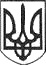 РЕШЕТИЛІВСЬКА МІСЬКА РАДАПОЛТАВСЬКОЇ ОБЛАСТІ(двадцять четверта позачергова сесія сьомого скликання)РІШЕННЯ20 листопада  2019 року	                                                                      №783-24-VII Керуючись Законами України „Про місцеве самоврядування в Україні”,  „Про регулювання містобудівної діяльності”, „Про основи містобудування” та з метою регулювання планування, забудови та іншого використання територій для забезпечення сталого розвитку населених пунктів з урахуванням державних, громадських і приватних інтересів, Решетилівська міська радаВИРІШИЛА:1. Внести зміни до Програми забезпечення містобудівною документацією населених пунктів Решетилівської міської ради на 2019 – 2025 роки”, затвердженої рішенням Решетилівської міської ради від 21 грудня 2018 року № 466-13-VII а саме:1) пункти 8, 10 Паспорту Програми забезпечення містобудівною документацією населених пунктів Решетилівської міської ради на 2019 – 2025 роки, викласти в новій редакції (додається);2) напрями діяльності та заходи додатку до Програми забезпечення містобудівною документацією населених пунктів Решетилівської міської ради на 2019 – 2025 роки викласти в новій редакції (додається).2. Контроль за виконанням рішення  покласти на постійну комісію з інфраструктури, транспорту, житлово-комунального господарства, управління комунальною власністі, благоустрою, екології, будівництва, перспективного планування та земельних відносин (Приходько О. В.).Секретар міської  ради							О.А.ДядюноваДодаток до рішення Решетилівської міської ради сьомого скликання20 листопада 2019 року №____-24-VIIПаспорт Програми забезпечення містобудівною документацією населених пунктів Решетилівської міської ради на 2019 – 2025 рокиГоловний спеціаліст відділу архітектури,містобудування та надзвичайних ситуацій			Ю.Ю.НіколаєнкоДодаток до рішення Решетилівської міської ради сьомого скликання20 листопада 2019 року №____-24-VIIНапрями діяльності та заходи Програми забезпечення містобудівною документацією населених пунктів Решетилівської міської ради на 2019 – 2025 рокиПримітка:ДБ — державний бюджетМБ — місцеві бюджети всіх рівнівГоловний спеціаліст відділу архітектури,містобудування та надзвичайних ситуацій					Ю.Ю.НіколаєнкоПро внесення змін до Програми  забезпечення містобудівною документацією населених пунктів Решетилівської міської ради на 2019 – 2025 роки8. Термін реалізації програми8.1. Етапи виконання програми2025 рікІ етап – 2019 рікІІ етап – 2020 рік10. Загальний обсяг фінансових ресурсів, необхідних для реалізації програми, усього:10.1. коштів державного бюджету:10.2. коштів місцевого бюджету:1058,2 тис. грн.,з них:  2019 р. – 1058,2 тис. грн.;2020 р. – 0 тис. грн.;2021 р. – 0 тис. грн.;2022 р. – 0 тис. грн.;2023 р. – 0 тис. грн.;2024 р. – 0 тис. грн.;2025 р. – 0 тис. грн1058,2 тис. грн.№п/пНайменування заходуВідповідальні за виконанняСтрок виконанняДжерела фінансуванняОрієнтовний обсяг фінансування за термінами реалізації заходу, тис. грн.Орієнтовний обсяг фінансування за термінами реалізації заходу, тис. грн.Орієнтовний обсяг фінансування за термінами реалізації заходу, тис. грн.Орієнтовний обсяг фінансування за термінами реалізації заходу, тис. грн.Орієнтовний обсяг фінансування за термінами реалізації заходу, тис. грн.Орієнтовний обсяг фінансування за термінами реалізації заходу, тис. грн.Орієнтовний обсяг фінансування за термінами реалізації заходу, тис. грн.Орієнтовний обсяг фінансування за термінами реалізації заходу, тис. грн.Орієнтовний обсяг фінансування за термінами реалізації заходу, тис. грн.Орієнтовний обсяг фінансування за термінами реалізації заходу, тис. грн.Статус заходу (% виконання)№п/пНайменування заходуВідповідальні за виконанняСтрок виконанняДжерела фінансуванняЗагальний обсягЗагальний обсяг20192020202120222023202420251.2345667891011121314142.Розроблення містобудівної документації: “Проект генерального плану с. Колотії на території Решетилівської міської ради Решетилівського району Полтавської області”Виконавчий комітет Решетилівської міської ради2019-2020МБ109,0109,0109,0--------2.Розроблення містобудівної документації: “Проект генерального плану с. Колотії на території Решетилівської міської ради Решетилівського району Полтавської області”Виконавчий комітет Решетилівської міської ради2019-2020ДБ109,0109,0---------3.Розроблення містобудівної документації: “Проект генерального плану с. Ганжі на території Решетилівської міської ради Решетилівського району Полтавської області”Виконавчий комітет Решетилівської міської ради2019-2020МБ90,090,090,0--------3.Розроблення містобудівної документації: “Проект генерального плану с. Ганжі на території Решетилівської міської ради Решетилівського району Полтавської області”Виконавчий комітет Решетилівської міської ради2019-2020ДБ90,090,0---------4.Розроблення містобудівної документації: “Проект генерального плану с. Білоконі на території Решетилівської міської ради Решетилівського району Полтавської області”Виконавчий комітет Решетилівської міської ради2019-2020МБ102,0102,0102,0--------4.Розроблення містобудівної документації: “Проект генерального плану с. Білоконі на території Решетилівської міської ради Решетилівського району Полтавської області”Виконавчий комітет Решетилівської міської ради2019-2020ДБ102,0102,0---------5.Розроблення містобудівної документації: “Проект генерального плану с. Прокопівка на території Решетилівської міської ради Решетилівського району Полтавської області”Виконавчий комітет Решетилівської міської ради2019-2020МБ80,080,080,0--------5.Розроблення містобудівної документації: “Проект генерального плану с. Прокопівка на території Решетилівської міської ради Решетилівського району Полтавської області”Виконавчий комітет Решетилівської міської ради2019-2020ДБ80,080,0---------6.Розроблення містобудівної документації: “Проект генерального плану с. Сені на території Решетилівської міської ради Решетилівського району Полтавської області”Виконавчий комітет Решетилівської міської ради2019-2020МБ90,090,090,0--------6.Розроблення містобудівної документації: “Проект генерального плану с. Сені на території Решетилівської міської ради Решетилівського району Полтавської області”Виконавчий комітет Решетилівської міської ради2019-2020ДБ90,090,0---------7.Розроблення містобудівної документації: “Проект генерального плану с. Шкурупіївка на території Решетилівської міської ради Решетилівського району Полтавської області”Виконавчий комітет Решетилівської міської ради2019-2020МБ109,0109,0109,0--------7.Розроблення містобудівної документації: “Проект генерального плану с. Шкурупіївка на території Решетилівської міської ради Решетилівського району Полтавської області”Виконавчий комітет Решетилівської міської ради2019-2020ДБ109,0109,0---------8.Розроблення містобудівної документації: “Проект генерального плану с. Хоружі на території Решетилівської міської ради Решетилівського району Полтавської області”Виконавчий комітет Решетилівської міської радиМБ75,275,275,2--------8.Розроблення містобудівної документації: “Проект генерального плану с. Хоружі на території Решетилівської міської ради Решетилівського району Полтавської області”Виконавчий комітет Решетилівської міської радиДБ75,275,2---------9.Розроблення містобудівної документації: “Проект генерального плану с. Пасічники на території Решетилівської міської ради Решетилівського району Полтавської області”Виконавчий комітет Решетилівської міської ради2019-2020МБ109,0109,0109,0--------9.Розроблення містобудівної документації: “Проект генерального плану с. Пасічники на території Решетилівської міської ради Решетилівського району Полтавської області”Виконавчий комітет Решетилівської міської ради2019-2020ДБ109,0109,0---------10.Розроблення містобудівної документації: “Проект генерального плану с. Нагірне на території Решетилівської міської ради Решетилівського району Полтавської області”Виконавчий комітет Решетилівської міської ради2019-2020МБ68,068,068,0--------10.Розроблення містобудівної документації: “Проект генерального плану с. Нагірне на території Решетилівської міської ради Решетилівського району Полтавської області”Виконавчий комітет Решетилівської міської ради2019-2020ДБ68,068,0---------11.Розроблення містобудівної документації: “Проект генерального плану с. Миколаївка на території Решетилівської міської ради Решетилівського району Полтавської області”Виконавчий комітет Решетилівської міськоїради2019-2020МБ104,0104,0104,0--------11.Розроблення містобудівної документації: “Проект генерального плану с. Миколаївка на території Решетилівської міської ради Решетилівського району Полтавської області”Виконавчий комітет Решетилівської міськоїради2019-2020ДБ104,0104,0---------12.Розроблення містобудівної документації: “Проект генерального плану с. Потічок на території Решетилівської міської ради Решетилівського району Полтавської області”Виконавчий комітет Решетилівської міської ради2019-2020МБ122,0122,0122,0--------12.Розроблення містобудівної документації: “Проект генерального плану с. Потічок на території Решетилівської міської ради Решетилівського району Полтавської області”Виконавчий комітет Решетилівської міської ради2019-2020ДБ122,0122,0---------13.Всього:Всього:Всього:Всього:Всього:1058210582Перший заступник міського голови  І.В.СивинськаЗавідувач сектору з юридичних питаньта управління комунальним майном А.С. КовальовНачальник відділу організаційно-інформаційної роботи, документообігу та управління персоналомО.О. МірошникНачальник фінансового відділу		В.Г. ОнуфрієнкоНачальник відділу бухгалтерського обліку, звітності та адміністративного-господарського забезпеченняС.Г. МомотГоловний спеціаліст відділу архітектури, містобудування та надзвичайних ситуацій Ю.Ю. Ніколаєнко